	55 	ЗАСЕДАНИЕ  6 СОЗЫВАО внесении изменений в решение Собрания депутатов Козловскогорайона Чувашской Республикиот 26.12.2016 №2/107 «Об утверждениисостава Совета по противодействию коррупции в Козловском районе Чувашской Республики» 	В соответствии с решением Собрания депутатов Козловского района Чувашской Республики от 14.12.2016 №2/101 «Об утверждении Положения о Совете по противодействию коррупции в Козловском районе Чувашской Республики»,  Собрание депутатов Козловского района  Чувашской Республики Р Е Ш И Л О :	1. Внести в решение Собрания депутатов Козловского района Чувашской Республики от 26.12.2016 г. №2/107 «Об утверждении состава Совета по противодействию коррупции в Козловском районе Чувашской Республики» следующие изменения:	Ввести в состав Совета по противодействию коррупции в Козловском районе Чувашской Республики депутата Собрания депутатов Козловского района - Выйгетова Э.Г., исключив из состава Комарова И.В.2. Настоящее решение вступает в силу со дня его подписания.Глава Козловского района                                                                    Чувашской Республики								Ю.А. ПетровЧÃВАШ РЕСПУБЛИКИКУСЛАВККА РАЙОНĔ 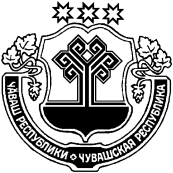 ЧУВАШСКАЯ РЕСПУБЛИКА КОЗЛОВСКИЙ РАЙОН КУСЛАВККА РАЙОНĔНДЕПУТАТСЕН ПУХÃВĔ ЙЫШÃНУ            16.10.2019 Ç.  №4/298Куславкка хулиСОБРАНИЕ ДЕПУТАТОВ КОЗЛОВСКОГО РАЙОНА РЕШЕНИЕ             16.10.2019 г.  № 4/298город  Козловка